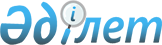 2009 жылға арналған облыстық бюджет туралы
					
			Күшін жойған
			
			
		
					Қызылорда облыстық мәслихатының 2008 жылғы 11 желтоқсандағы N 114 шешімі. Қызылорда облысының Әділет департаментінде 2008 жылғы 24 желтоқсанда N 4213 тіркелді. Қолданылу мерзімінің аяқталуына байланысты күші жойылды - (Қызылорда облыстық мәслихатының 2010 жылғы 01 сәуірдегі N 1-214м хатымен)      Ескерту. Қолданылу мерзімінің аяқталуына байланысты күші жойылды - (Қызылорда облыстық мәслихатының 2010.04.01 N 1-214м хатымен).      РҚАО ескертпесі:

      Мәтінде авторлық орфография және пунктуация сақталған.

      Қазақстан Республикасының 2008 жылғы 4 желтоқсандағы Бюджет кодексіне, сондай-ақ "Қазақстан Республикасындағы жергілікті мемлекеттік басқару және өзін-өзі басқару туралы" 2001 жылғы 23 қаңтардағы Заңына сәйкес Қызылорда облыстық мәслихаты ШЕШІМ ЕТЕДІ:



      1. 2009 жылға арналған облыстық бюджет 1-қосымшаға сәйкес мынадай көлемде бекітілсін:



      1) кірістер - 92 999 504 мың теңге, оның ішінде:

      салықтық түсімдер - 19 330 208 мың теңге;

      салықтық емес түсімдер - 663 223 мың теңге;

      негізгі капиталды сатудан түскен түсімдер - 3 500 мың теңге;

      трансферттер түсімдері - 73 002 573 мың теңге;



      2) шығындар - 93 774 468 мың теңге;



      3) таза бюджеттік кредит беру - 400 774 мың теңге;

      бюджеттік кредиттер - 815 000 мың теңге;

      бюджеттік кредиттерді өтеу - 327 426 теңге;



      4) қаржы активтерімен жасалатын операциялар бойынша сальдо - 

1 632 160 мың теңге;

      қаржы активтерін сатып алу - 1 632 160 мың теңге;

      мемлекеттік қаржы активтерін сатудан түсетін түсімдер - 0 теңге;



      5) бюджет тапшылығы (профициті) - -2 807 898 теңге;



      6) бюджет тапшылығы қаржыландыру (профицитін пайдалану) - 

2 807 898 теңге.

      Ескерту. 1-тармаққа өзгеріс енгізілді - Қызылорда облыстық мәслихатының 2009.01.29 N 134 (2009.01.01 бастап қолданысқа енгізіледі); 2009.04.13 N 152 (2009.01.01 бастап қолданысқа енгізіледі); 2009.04.21 N 156 (2009.01.01 бастап қолданысқа енгізіледі); 2009.07.08 N 175 (2009.01.01 бастап қолданысқа енгізіледі); 2009.10.02 N 181 (2009.01.01 бастап қолданысқа енгізіледі); 2009.11.11 N 190 (2009.01.01 бастап қолданысқа енгізіледі) шешімдерімен. 



      2. Аудандар мен Қызылорда қаласының бюджеттерінен облыстық бюджетке кірістерді бөлу нормативтері төмендегідей болып белгіленсін:

      жеке табыс салығы: аудандар бюджеттерден - 0 пайызға, Қызылорда қаласының бюджетінен - 50 пайызға;

      әлеуметтік салық аудандар бюджеттерінен - 10 пайызға, Қызылорда қаласының бюджетінен - 57,3 пайызға.



      3. Аудандық бюджеттерге берілетін субвенциялардың көлемі 15 839 803 мың теңге болып белгіленсін, оның ішінде:      мың теңге 

      4. 2009 жылға арналған облыстық бюджетте аудандар және Қызылорда қаласы бюджеттеріне төмендегі көлемде ағымдағы нысаналы трансферттердің қаралғаны ескерілсін:

      1) мектеп жасына дейінгі балаларға тәрбиемен қамтамасыз ету 

мақсатында жалпы білім беретін мектептер жанынан шағын орталықтар ашуға - 82 051 мың теңге;

      2) жаңадан ашылған балалар бақшасын ұстау шығындарына – 82 466 мың теңге;

      3) ауыз сумен жабдықтау нысандарын күрделі жөндеуге - 176 569 мың теңге;

      4) жергілікті маңыздағы автомобиль жолдарын орташа жөндеуге – 677 838 мың теңге;

      5) аудан орталықтарының және қала типтес кенттердің бас жоспарларын әзірлеуге - 20 090 мың теңге;

      6) мектеп алды даярлықпен балаларды қамтуды көбейту мақсатында мемлекеттік білім беру мекемелерінен басқа мектепке дейінгі білім 

ұйымдарында мемлекеттік білім тапсырысын орналастыруға - 78 937 мың 

теңге;

      7) "Аудандық (облыстық маңызы бар қалалар) бюджеттеріне аудандық маңызы бар автомобиль жолдарын (қала көшелерін) күрделі және орташа жөндеуден өткізуге - 3 047 928 мың теңге;

      8) Қызылорда қаласы бюджетіне су құбыры және кәріз жүйелеріне күрделі жөндеу жүргізуге – 30 728 мың теңге;

      9) Ұлы Отан соғысы мүгедектері мен ардагерлеріне, Ұлы Отан соғысы жылдарында қаза тапқан жауынгерлердің қайтадан некеге отырмаған жесірлеріне, Ұлы Отан соғысы жылдарындағы концлагердің жасы кәмелетке толмаған бұрынғы тұтқындарына біржолғы жәрдемақыға – 16 532 мың теңге;

      10) елді мекендердегі локальды су жүйелерінің төлқұжаттарын жасауға – 188 477 мың теңге;

      11) облыстық маңызы бар қалаларды, ауылдық (кенттерді) округтерді, абаттандыруға, көшелерді жарықтандыруға, жөндеуге, санитариясын қамтамасыз етуге Қызылорда қаласының 2009-2010 жылдардағы қысқы жылу беру маусымына дайындығына – 1 185 260 мың теңге;

      12) білім беру объектілерін күрделі жөндеуге – 230 595 мың теңге;

      13) азаматтардың жекелеген санаттарына тұрғын үйлерін газдандыруға біржолғы әлеуметтік көмек көрсетуге - 39 895 мың теңге.;

      14) жалпы орта білім беретін мектептердің кітапхана қорын "Сырдария кітапханасы" көптомдығымен толықтыруға - 28 404 мың теңге.

      Ескерту. 4-тармақ толықтырылды - Қызылорда облыстық мәслихатының 2009.01.29 N 134 (2009.01.01 бастап қолданысқа енгізіледі); өзгеріс енгізілді - 2009.04.21 N 156 (2009.01.01 бастап қолданысқа енгізіледі); 2009.07.08 N 175 (2009.01.01 бастап қолданысқа енгізіледі); 2009.10.02 N 181 (2009.01.01 бастап қолданысқа енгізіледі) шешімдерімен.



      4-1. 2009 жылға арналған облыстық бюджетте аудандар мен 

Қызылорда қаласы бюджеттеріне республикалық бюджет қаржысы есебінен 

ағымдағы нысаналы трансферттері қаралғаны ескерілсін:

      1) жаңадан іске қосылатын білім беру объектілерін ұстауға - 

501 046 мың теңге;

      2) бастауыш, негізгі орта және жалпы орта білім беретін мемлекеттік мекемелерде лингафондық және мультимедиялық кабинеттер құруға - 136 863 мың теңге;

      3) мемлекеттік білім беру жүйесінде жаңа технологияларды енгізуге - 338 399 мың теңге;

      4) негізгі орта және жалпы орта білім беретін мемлекеттік мекемелерде физика, химия, биология кабинеттерін оқу құралдарымен жабдықтауға - 115 826 мың теңге;

      5) аудандық маңызы бар автомобиль жолдарын күрделі жөндеуге - 490 900 мың теңге;

      6) ең төменгі күнкөрістің мөлшері өскеніне байланысты мемлекеттік атаулы әлеуметтік көмек көрсетуге және 18 жасқа дейінгі балаларға ай сайынғы мемлекеттік жәрдемақы төлеуге - 361 641 мың теңге;

      7) ауылдық елді мекендердің әлеуметтік саласының мамандарын 

әлеуметтік қолдау шараларын іске асыруға - 53 609 мың теңге;

      8) медициналық-әлеуметтік мекемелерде тамақтану нормаларын 

ұлғайтуға - 2 968 мың теңге.

      Ағымдағы нысаналы трансферттердің аталған сомаларын аудандар бюджеттеріне және Қызылорда қаласы бюджетіне бөлінуі Қызылорда облысы әкімдігінің қаулысы негізінде анықталады.

      Ескерту. Шешім 4-1-тармақпен толықтырылды - Қызылорда облыстық мәслихаттың 2009.01.29 N 134 (2009.01.01 бастап қолданысқа енгізіледі); өзгеріс енгізілді - Қызылорда облыстық мәслихаттың 2009.04.13 N 152 (2009.01.01 бастап қолданысқа енгізіледі); 2009.04.21 N 156(2009.01.01 бастап қолданысқа енгізіледі); 2009.11.11 N 190(2009.01.01 бастап қолданысқа енгізіледі) шешімдерімен.       



      5. Алынып тасталды - Қызылорда облыстық мәслихатының 2009.01.29 N 134 (2009.01.01 бастап қолданысқа енгізіледі) шешімімен. 



      5-1. 2009 жылға арналған облыстық бюджетте аудандар мен Қызылорда қаласы бюджеттеріне өңірлік жұмыспен қамту және кадрларды қайта даярлау стратегиясын іске асыру шеңберінде республикалық бюджет қаржысы есебінен нысаналы ағымдағы трансферттері қаралғаны ескерілсін:

      1) әлеуметтік жұмыс орындары және жастар практикасы бағдарламасын кеңейтуге – 328 688 мың теңге;

      2) кенттерді, ауылдарды, ауылдық округтерді абаттандыруға – 202 600 мың теңге;

      3) аудандық маңызы бар автомобиль жолдарын күрделі және орташа жөндеуге - 1053128 мың теңге;

      4) білім беру объектілерін күрделі және ағымдағы жөндеуге – 477 828 мың теңге;

      5) ауыз сумен жабдықтау жүйелерін күрделі және орташа жөндеуге – 235 551 мың теңге;

      7) жылу жүйелерін жөндеуге – 260 000 мың теңге.

      Ескерту. Шешім 5-1-тармақпен толықтырылды - Қызылорда облыстық мәслихаттың 2009.04.21 N 156 (2009.01.01 бастап қолданысқа енгізіледі) Шешімімен. 



      5-2. 2009 жылға арналған облыстық бюджетте аудандар мен Қызылорда қаласы бюджеттеріне өңірлік жұмыспен қамту және кадрларды қайта даярлау стратегиясын іске асыру шеңберінде облыстық бюджет қаржысы есебінен нысаналы ағымдағы трансферттері қаралғаны ескерілсін:

      1) жылу жүйелерін жөндеуге – 405 512 мың теңге;

      2) білім беру объектілерін күрделі және ағымдағы жөндеуге – 255 638 мың теңге;

      3) кенттерді, ауылдарды, ауылдық округтерді абаттандыруға – 150 000 мың теңге;

      4) Қызылорда қаласының көшелерін орташа жөндеуге - 1 263 600 мың теңге.

      Ескерту. Шешім 5-2-тармақпен толықтырылды - Қызылорда облыстық мәслихаттың 2009.04.21 N 156 (2009.01.01 бастап қолданысқа енгізіледі) Шешімімен. 



      6. 2009 жылға арналған облыстық бюджетте Қызылорда қаласы бюджетіне аз қамтамасыз етілген отбасылары студенттеріне қоғамдық автокөліктердегі жолақы шығындарына 64 478 мың теңге сомасында 

ағымдағы нысаналы трансферттер көзделсін.



      7. 2009 жылға арналған облыстық бюджетте аудандар және 

Қызылорда қаласы бюджеттеріне төмендегі көлемде нысаналы даму трансферттерінің қаралғаны ескерілсін:

      1) білім беру объектілерін салуға және қайта жаңғыртуға - 

2 943 917 мың теңге;

      2) қалалар мен елді мекендерді абаттандыруды дамытуға - 100 000 мың теңге;

      3) жылу-энергетикалық жүйені дамытуға - 121 400 мың теңге;

      4) көлік инфрақұрылымын дамытуға – 45 696 мың теңге;

      5) ауыз сумен жабдықтау жүйелерін дамытуға - 124 567 мың теңге;

      6) мемлекеттік коммуналдық тұрғын үй қорының тұрғын үйін салуға – 8361 мың теңге.

      Ескерту: 7-тармаққа өзгеріс енгізілді - Қызылорда облыстық мәслихатының 2009.01.29 N 134 (2009.01.01 бастап қолданысқа енгізіледі); 2009.04.21 N 156 (2009.01.01 бастап қолданысқа енгізіледі); 2009.07.08 N 175 (2009.01.01 бастап қолданысқа енгізіледі); 2009.10.02 N 181 (2009.01.01 бастап қолданысқа енгізіледі) шешімдерімен. 



      7-1. 2009 жылға арналған облыстық бюджетте аудандар мен 

Қызылорда қаласы бюджеттеріне республикалық бюджет қаржысы есебінен нысаналы даму трансферттері қаралғаны ескерілсін:

      1) тұрғын үй салуға және сатып алуға кредит беруге - 565 000 мың теңге;

      2) мемлекеттік коммуналдық тұрғын үй қорының тұрғын үйін салуға - 594 000 мың теңге;

      3) инженерлік коммуникациялық инфрақұрылымды дамытуға және жайластыруға - 1 329 645 мың теңге;

      4) сумен жабдықтау жүйесін дамытуға - 4 676 977 мың теңге;

      5) Алынып тасталды - Қызылорда облыстық мәслихаттың 2009.04.21 N 156 (2009.01.01 бастап қолданысқа енгізіледі) шешімімен. 

      Нысаналы даму трансферттерінің аталған сомаларын аудандар бюджеттеріне және Қызылорда қаласы бюджетіне бөлінуі Қызылорда облысы әкімдігінің қаулысы негізінде анықталады.

      Ескерту: Шешім 7-1-тармақпен толықтырылды - Қызылорда облыстық мәслихатының 2009.01.29 N 134 (2009.01.01 бастап қолданысқа енгізіледі); өзгеріс енгізілді - Қызылорда облыстық мәслихатының 2009.04.13 N 152 (2009.01.01 бастап қолданысқа енгізіледі); 2009.04.21 N 156 (2009.01.01 бастап қолданысқа енгізіледі) шешімдерімен. 



      8. 2009 жылға арналған облыстық бюджетте жергілікті атқарушы органдардың бір жолғы талон жинау қызметі өкілеттіліктерін беруге байланысты аудандық бюджеттерден, Қызылорда қаласы бюджетінен бойынша 52 611 мың теңге көзделсін.

      Аудандық бюджеттерден, Қызылорда қаласы бюджетінен трансферттердің аталған сомаларының облыстық бюджетке түсімдері 

Қызылорда облысы әкімдігінің қаулысы негізінде айқындалады.



      8-1. 2009 жылға арналған облыстық бюджетте аудандар мен Қызылорда қаласы бюджеттеріне өңірлік жұмыспен қамту және кадрларды қайта даярлау стратегиясын іске асыру шеңберінде республикалық бюджет қаржысы есебінен нысаналы даму трансферттері қаралғаны ескерілсін:

      1) ауыз сумен жабдықтау жүйелері құрылысына және қайта жаңғыртуға – 875 419 мың теңге.

      Ескерту. Шешім 8-1-тармақпен толықтырылды - Қызылорда облыстық мәслихаттың 2009.04.21 N 156 (2009.01.01 бастап қолданысқа енгізіледі) шешімімен. 



      8-2. 2009 жылға арналған облыстық бюджетте аудандар мен Қызылорда қаласы бюджеттеріне өңірлік жұмыспен қамту және кадрларды қайта даярлау стратегиясын іске асыру шеңберінде облыстық бюджет қаржысы есебінен нысаналы даму трансферттері қаралғаны ескерілсін:

      1) ауыз сумен жабдықтау жүйелерін қайта жаңғыртуға - 632 535 мың теңге.

      Ескерту. Шешім 8-2-тармақпен толықтырылды - Қызылорда облыстық мәслихаттың 2009.04.21 N 156 (2009.01.01 бастап қолданысқа енгізіледі); өзгеріс енгізілді - Қызылорда облыстық мәслихаттың 2009.07.08 N 175 (2009.01.01 бастап қолданысқа енгізіледі) шешімдерімен. 



      9. 2009 жылға арналған облыстық бюджетте жергілікті атқарушы органдардың төмендегі өкілеттіліктерін беруге байланысты облыстық бюджеттен республикалық бюджетке трансферттерді қайтару:

      төтенше жағдайлар саласында - 30 703 мың теңге;

      санитарлық-эпидемиологиялық қадағалау саласында - 710 946 мың теңге көзделсін.



      10. Облыстың жергілікті атқарушы органдарының 2009 жылға 

арналған резерві 592 706 мың теңге сомасында бекітілсін.

      Ескерту. 10-тармаққа езгеріс енгізілді - Қызылорда облыстық мәслихаттың 2009.04.21 N 156 (2009.01.01 бастап қолданысқа енгізіледі); 2009.07.08 N 175 (2009.01.01 бастап қолданысқа енгізіледі); 2009.10.02 N 181 (2009.01.01 бастап қолданысқа енгізіледі) шешімдерімен.  



      11. Облыстың жергілікті атқарушы органдарының қарыз лимиті 6 231 311 мың теңге сомасында болып белгіленсін.



      12. 2009 жылға арналған жергiлiктi бюджеттердi атқару процесiнде 2-қосымшаға сәйкес жергiлiктi бюджеттiк бағдарламалар секвестрлеуге жатпайды деп белгiленсiн.



      13. 2009 жылға арналған облыстық бюджеттің бюджеттік даму 

бағдарламасының және заңды тұлғалардың жарғылық капиталын 

қалыптастыру немесе ұлғайту тізбесі 3-қосымшаға сәйкес бекітілсін.



      14. Алынып тасталды - Қызылорда облыстық мәслихаттың 2009.07.08 N 175 (2009.01.01 бастап қолданысқа енгізіледі) шешімімен. 



      15. 2009 жылға арналған облыстық бюджетте Сырдария ауданы әкіміне мектепке дейінгі балалар бақшасының желісін көбейту мақсатында ғимарат сатып алу үшін 5 000 мың теңге қаралған ескерілсін.

      Ескерту. Шешім 15-тармақпен толықтырылды - Қызылорда облыстық мәслихаттың 2009.04.21 N 156 (2009.01.01 бастап қолданысқа енгізіледі) Шешімімен. 



      16. 2009 жылға арналған облыстық бюджетте облыстың денсаулық сақтау басқармасына 2008-2010 жылдарға арналған "Әлеумет" өңірлік бағдарламасына сәйкес Жаңақорған ауданының Шалхия кентіндегі туберкулезге қарсы күрес санаториясының төсек орнын көбейту мақсатында облыстың коммуналдық меншігіне ғимарат сатып алуға 160 000 мың теңге қаралғаны ескерілсін.

      Ескерту. Шешім 16-тармақпен толықтырылды - Қызылорда облыстық мәслихаттың 2009.04.21 N 156 (2009.01.01 бастап қолданысқа енгізіледі) Шешімімен. 



      17. 2009 жылға арналған облыстық бюджетте ауылдық елді мекендерді электрлендіру мақсатында "Қызылорда электр тарату желілері компаниясы" акционерлік қоғамының жарғылық капиталын ұлғайтуға 409 000 мың теңге қаралғаны ескерілсін.

      Ескерту. Шешім 17-тармақпен толықтырылды - Қызылорда облыстық мәслихаттың 2009.04.21 N 156 (2009.01.01 бастап қолданысқа енгізіледі) Шешімімен. 



      18. 2009 жылға арналған облыстық бюджетте Арал ауданы бюджетіне Аманөткел ауылдық округінің Хан елді мекені тұсындағы Сырдария өзені арқылы өтетін қалқымалы көпірді сатып алуға 12 000 мың теңге.

      Ескерту. Шешім 18-тармақпен толықтырылды - Қызылорда облыстық мәслихаттың 2009.04.21 N 156 (2009.01.01 бастап қолданысқа енгізіледі) Шешімімен. 



      19. 2009 жылға арналған облыстық бюджетте облыстық ауқымдағы төтенше жағдайлардың алдын алу және оларды жою шараларын жүргізуге қосымша 346 078 мың теңге қаралсын.

      Ескерту. Шешім 19-тармақпен толықтырылды - Қызылорда облыстық мәслихаттың 2009.04.21 N 156 (2009.01.01 бастап қолданысқа енгізіледі); өзгеріс енгізілді - Қызылорда облыстық мәслихаттың 2009.07.08 N 175 (2009.01.01 бастап қолданысқа енгізіледі) шешімдерімен. 



      20. 2009 жылға арналған облыстық бюджетте облыстың азық-түлік қауіпсіздігін қамтамасыз ету мақсатында "Қызылордаагросервис" мемлекеттік коммуналдық кәсіпорнының жарғылық капиталын ұлғайтуға - 200 000 мың теңге.

      Ескерту. Шешім 20-тармақпен толықтырылды - Қызылорда облыстық мәслихаттың 2009.07.08 N 175 (2009.01.01 бастап қолданысқа енгізіледі) шешімімен.



      21. 2009 жылға арналған облыстық бюджетте бюджеттік сала қызметкерлерінің кәсіби біліктілігін арттыруға жағдай жасау мақсатында "Мемлекеттік қызметшілерді және бюджеттік сала қызметкерлерін қайта даярлау және олардың біліктілігін арттыру өңірлік орталығы" шаруашылық жүргізу құқығындағы мемлекеттік коммуналдық кәсіпорнына ғимарат сатып алуға - 50 000 мың теңге.

      Ескерту. Шешім 21-тармақпен толықтырылды - Қызылорда облыстық мәслихаттың 2009.07.08 N 175 (2009.01.01 бастап қолданысқа енгізіледі) шешімімен.



      22. 2009 жылға арналған облыстық бюджетте Қызылорда қаласы бюджетіне кіріс бөлігінің орындалмауына байланысты орнын толтыруға - 326 766 мың теңге.

      Ескерту. Шешім 22-тармақпен толықтырылды - Қызылорда облыстық мәслихаттың 2009.07.08 N 175 (2009.01.01 бастап қолданысқа енгізіледі) шешімімен.



      23. 2009 жылға арналған облыстық бюджетте Қызылорда қаласы бюджетіне 3 ипотекалық тұрғын үй құрылысын аяқтауға бюджеттік кредит беруге - 113 200 мың теңге.

      Ескерту. Шешім 23-тармақпен толықтырылды - Қызылорда облыстық мәслихаттың 2009.07.08 N 175 (2009.01.01 бастап қолданысқа енгізіледі) шешімімен.



      24. 2009 жылға арналған облыстық бюджетте Қызылорда қаласы бюджетіне 2 арендалық тұрғын үйлердің құрылысын аяқтауға - 17 900 мың теңге.

      Ескерту. Шешім 24-тармақпен толықтырылды - Қызылорда облыстық мәслихаттың 2009.07.08 N 175 (2009.01.01 бастап қолданысқа енгізіледі) шешімімен.



      25. 2009 жылға арналған облыстық бюджетте Қызылорда қаласы бюджетіне Н.Бекежанов атындағы облыстық қазақ музыкалық драма театрын орталықтандырылған жылу жүйесіне қосуға - 17 786 мың теңге.

      Ескерту. Шешім 25-тармақпен толықтырылды - Қызылорда облыстық мәслихаттың 2009.07.08 N 175 (2009.01.01 бастап қолданысқа енгізіледі) шешімімен.



      26. 2009 жылға арналған облыстық бюджетте Қызылорда қаласы бюджетіне коммуналдық меншікке ғимарат алуға - 30 100 мың теңге.

      Ескерту. Шешім 26-тармақпен толықтырылды - Қызылорда облыстық мәслихаттың 2009.07.08 N 175 (2009.01.01 бастап қолданысқа енгізіледі) шешімімен.



      27. Алынып тасталды - Қызылорда облыстық мәслихаттың 2009.10.02 N 181 (2009.01.01 бастап қолданысқа енгізіледі) шешімімен.



      28. 2009 жылға арналған облыстық бюджетте Арал ауданының бюджетіне Шөміш елді мекеніндегі бастауыш мектебінің негізгі мектепке ауысуына байланысты ұстап тұру шығындарының көбеюіне - 6 979 мың теңге қаралсын.

      Ескерту. Шешім 28-тармақпен толықтырылды - Қызылорда облыстық мәслихаттың 2009.10.02 N 181 (2009.01.01 бастап қолданысқа енгізіледі) шешімімен.      Қызылорда облыстық

      мәслихатының кезектен тыс

      ХІ сессиясының төрағасы                   Қ. Әжібеков       Қызылорда облыстық

      мәслихатының хатшысы                      Н. Құдайбергенгов      Қызылорда облыстық мәслихатының

      2008 жылғы 11 желтоқсандағы

      кезектен тыс ХІ сессиясының

      N 114 шешіміне 1-қосымша 

2009 жылға арналған облыстық бюджет      Ескерту. 1-қосымша жаңа редакцияда - Қызылорда облыстық мәслихаттың 2009.11.11 N 190 ((2009.01.01 бастап қолданысқа енгізіледі) шешімімен.Қызылорда облыстық мәслихатының

2008 жылғы 11 желтоқсандағы

кезектен тыс ХІ сессиясының

N 114 шешіміне 2-қосымша 

2009 жылға арналған жергілікті бюджеттерді атқару процесінде секвестрлеуге жатпайтын жергілікті бюджеттік бағдарламалардың тізбесі Қызылорда облыстық мәслихатының

2008 жылғы 11 желтоқсандағы

кезектен тыс ХІ сессиясының

N 114 шешіміне 3-қосымша        

2009 жылға арналған облыстық бюджеттің бюджеттік даму бағдарламасының және заңды тұлғалардың жарғылық капиталын қалыптастыру немесе ұлғайту тізбесі      Ескерту: 3-қосымша жаңа редакцияда - Қызылорда облыстық мәслихаттың 2009.01.29 N 134 (2009.01.01 бастап қолданысқа енгізіледі); өзгеріс енгізілді - Қызылорда облыстық мәслихаттың 2009.04.21 N 156 (2009.01.01 бастап қолданысқа енгізіледі) шешімдерімен.
					© 2012. Қазақстан Республикасы Әділет министрлігінің «Қазақстан Республикасының Заңнама және құқықтық ақпарат институты» ШЖҚ РМК
				Арал ауданы2 695 255Қазалы ауданы 2 836 947Қармақшы ауданы1 925 079Жалағаш ауданы1 613 195Сырдария1 367 849Шиелі ауданы2 499 141Жаңақорған ауданы2 902 310Санаты Санаты Санаты Санаты Санаты Сомасы, мың теңгеСыныбыСыныбыСыныбыСыныбыСомасы, мың теңгеIшкi сыныбы Iшкi сыныбы Iшкi сыныбы Сомасы, мың теңгеАтауыАтауыСомасы, мың теңге1. Кірістер1. Кірістер929995041Салықтық түсімдерСалықтық түсімдер1933020801Табыс салығыТабыс салығы19141352Жеке табыс салығыЖеке табыс салығы191413503Әлеуметтiк салықӘлеуметтiк салық16419881Әлеуметтік салықӘлеуметтік салық164198805Тауарларға, жұмыстарға және қызметтерге салынатын ішкі салықтарТауарларға, жұмыстарға және қызметтерге салынатын ішкі салықтар157740853Табиғи және басқа ресурстарды пайдаланғаны үшiн түсетiн түсiмдерТабиғи және басқа ресурстарды пайдаланғаны үшiн түсетiн түсiмдер157740852Салықтық емес түсiмдерСалықтық емес түсiмдер66322301Мемлекеттік меншіктен түсетін түсімдерМемлекеттік меншіктен түсетін түсімдер279001Мемлекеттік кәсіпорындардың таза кірісі бөлігіндегі түсімдерМемлекеттік кәсіпорындардың таза кірісі бөлігіндегі түсімдер21405Мемлекет меншігіндегі мүлікті жалға беруден түсетін кірістерМемлекет меншігіндегі мүлікті жалға беруден түсетін кірістер64206Бюджет қаражатын банк шоттарында орналастырғаны үшін сыйақылар (мүдделер)Бюджет қаражатын банк шоттарында орналастырғаны үшін сыйақылар (мүдделер)22007Мемлекеттік бюджеттен берілген кредиттер бойынша сыйақылар (мүдделер)Мемлекеттік бюджеттен берілген кредиттер бойынша сыйақылар (мүдделер)1714002Мемлекеттік бюджеттен қаржыландырылатын мемлекеттік мекемелердің тауарларды (жұмыстарды, қызметтерді) өткізуінен түсетін түсімдерМемлекеттік бюджеттен қаржыландырылатын мемлекеттік мекемелердің тауарларды (жұмыстарды, қызметтерді) өткізуінен түсетін түсімдер30001Мемлекеттік бюджеттен қаржыландырылатын мемлекеттік мекемелердің тауарларды (жұмыстарды, қызметтерді) өткізуінен түсетін түсімдерМемлекеттік бюджеттен қаржыландырылатын мемлекеттік мекемелердің тауарларды (жұмыстарды, қызметтерді) өткізуінен түсетін түсімдер300003Мемлекеттік бюджеттен қаржыландырылатын мемлекеттік мекемелер ұйымдастыратын мемлекеттік сатып алуды өткізуден түсетін ақша түсімдеріМемлекеттік бюджеттен қаржыландырылатын мемлекеттік мекемелер ұйымдастыратын мемлекеттік сатып алуды өткізуден түсетін ақша түсімдері19001Мемлекеттік бюджеттен қаржыландырылатын мемлекеттік мекемелер ұйымдастыратын мемлекеттік сатып алуды өткізуден түсетін ақша түсімдеріМемлекеттік бюджеттен қаржыландырылатын мемлекеттік мекемелер ұйымдастыратын мемлекеттік сатып алуды өткізуден түсетін ақша түсімдері190004Мемлекеттік бюджеттен қаржыландырылатын, сондай-ақ Қазақстан Республикасы Ұлттық Банкінің бюджетінен (шығыстар сметасынан) ұсталатын және қаржыландырылатын мемлекеттік мекемелер салатын айыппұлдар, өсімпұлдар, санкциялар, өндіріп алуларМемлекеттік бюджеттен қаржыландырылатын, сондай-ақ Қазақстан Республикасы Ұлттық Банкінің бюджетінен (шығыстар сметасынан) ұсталатын және қаржыландырылатын мемлекеттік мекемелер салатын айыппұлдар, өсімпұлдар, санкциялар, өндіріп алулар2700431Мұнай секторы кәсіпорындарынан түсетін түсімдерді қоспағанда, мемлекеттік бюджеттен қаржыландырылатын, сондай-ақ Қазақстан Республикасы Ұлттық Банкінің бюджетінен (шығыстар сметасынан) ұсталатын және қаржыландырылатын мемлекеттік мекемелер салатын айыппұлдар, өсімпұлдар, санкциялар, өндіріп алуларМұнай секторы кәсіпорындарынан түсетін түсімдерді қоспағанда, мемлекеттік бюджеттен қаржыландырылатын, сондай-ақ Қазақстан Республикасы Ұлттық Банкінің бюджетінен (шығыстар сметасынан) ұсталатын және қаржыландырылатын мемлекеттік мекемелер салатын айыппұлдар, өсімпұлдар, санкциялар, өндіріп алулар27004306Басқа да салықтық емес түсiмдерБасқа да салықтық емес түсiмдер3603801Басқа да салықтық емес түсiмдерБасқа да салықтық емес түсiмдер3603803Негізгі капиталды сатудан түсетін түсімдерНегізгі капиталды сатудан түсетін түсімдер350001Мемлекеттік мекемелерге бекітілген мемлекеттік мүлікті сатуМемлекеттік мекемелерге бекітілген мемлекеттік мүлікті сату35001Мемлекеттік мекемелерге бекітілген мемлекеттік мүлікті сатуМемлекеттік мекемелерге бекітілген мемлекеттік мүлікті сату35004Трансферттердің түсімдеріТрансферттердің түсімдері7300257301Төмен тұрған мемлекеттiк басқару органдарынан алынатын трансферттерТөмен тұрған мемлекеттiк басқару органдарынан алынатын трансферттер3236842Аудандық (қалалық) бюджеттерден трансферттерАудандық (қалалық) бюджеттерден трансферттер32368402Мемлекеттiк басқарудың жоғары тұрған органдарынан түсетiн трансферттерМемлекеттiк басқарудың жоғары тұрған органдарынан түсетiн трансферттер726788891Республикалық бюджеттен түсетiн трансферттерРеспубликалық бюджеттен түсетiн трансферттер72678889Функционалдық топФункционалдық топФункционалдық топФункционалдық топФункционалдық топБюджеттік бағдарлама әкімшісіБюджеттік бағдарлама әкімшісіБюджеттік бағдарлама әкімшісіБюджеттік бағдарлама әкімшісіБағдарламаБағдарламаБағдарламаАтауы2.Шығындар9377446801Жалпы сипаттағы мемлекеттiк қызметтер 1119043110Облыс мәслихатының аппараты27322001001Облыс мәслихатының қызметін қамтамасыз ету27322120Облыс әкімінің аппараты549445001001Облыс әкімінің қызметін қамтамасыз ету410181002002Ақпараттық жүйелер құру139264257Облыстың қаржы басқармасы449058001001Қаржы басқармасының қызметін қамтамасыз ету63593002002Ақпараттық жүйелер құру4268003003Біржолғы талондарды беруді ұйымдастыру және біржолғы талондарды өткізуден түсетін сомаларды толық жиналуын қамтамасыз ету52611009009Коммуналдық меншікті жекешелендіруді ұйымдастыру1576010010Коммуналдық меншікке түскен мүлікті есепке алу, сақтау, бағалау және сату244113113Жергілікті бюджеттерден алынатын трансферттер326766258Облыстың экономика және бюджеттік жоспарлау басқармасы93218001001Экономика және бюджеттік жоспарлау басқармасының қызметін қамтамасыз ету9321802Қорғаныс466263250Облыстың жұмылдыру дайындығы, азаматтық қорғаныс, авариялар мен дүлей зілзалалардың алдын алуды және жоюды ұйымдастыру басқармасы409048001001Жұмылдыру дайындығы, азаматтық қорғаныс, авариялармен дүлей зілзалалардың алдын алуды және жоюды ұйымдастыру басқармасының қызметін қамтамасыз ету27457003003Жалпыға бірдей әскери міндетті атқару шеңберіндегі іс-шаралар8306005005Облыстық ауқымдағы жұмылдыру дайындығы және жұмылдыру13262006006Облыстық ауқымдағы төтенше жағдайлардың алдын алу және оларды жою353574007007Аумақтық қорғанысты дайындау және облыстық ауқымдағы аумақтық қорғаныс6449271Облыстың құрылыс басқармасы57215002002Жұмылдыру дайындығы мен төтенше жағдайлардың объектілерін дамыту5721503Қоғамдық тәртіп, қауіпсіздік, құқық, сот, қылмыстық-атқару қызметі2522202252Облыстық бюджеттен қаржыландырылатын атқарушы ішкі істер органы2522202001001Облыстық бюджеттен қаржыландырылатын атқарушы ішкі істер органының қызметін қамтамасыз ету2416243002002Облыс аумағында қоғамдық тәртiптi қорғау және қоғамдық қауiпсiздiктi қамтамасыз ету103959003003Қоғамдық тәртіпті қорғауға қатысатын азаматтарды көтермелеу 2000008008Республикалық бюджеттен берілетін ағымдағы нысаналы трансферттер есебiнен автомобиль жолдарының жұмыс істеуін қамтамасыз ету04Бiлiм беру19917039260Облыстың дене шынықтыру және спорт басқармасы 826083006006Балалар мен жеткіншектерге спорт бойынша қосымша білім беру684310007007Мамандандырылған бiлiм беру ұйымдарында спорттағы дарынды балаларға жалпы бiлiм беру141773261Облыстың білім беру басқармасы 6206237001001Білім беру басқармасының қызметін қамтамасыз ету66668003003Арнайы оқыту бағдарламалары бойынша жалпы білім беру881090004004Білім берудің мемлекеттік облыстық мекемелерінде білім беру жүйесін ақпараттандыру56678005005Білім берудің мемлекеттік облыстық мекемелер үшін оқулықтар мен оқу-әдiстемелiк кешендерді сатып алу және жеткізу35653006006Мамандандырылған білім беру ұйымдарында дарынды балаларға жалпы білім беру243160007007Облыстық ауқымда мектеп олимпиадаларын, мектептен тыс іс-шараларды және конкурстар өткізу19438008008Өңірлік жұмыспен қамту және кадрларды қайта даярлау стратегиясын іске асыру шеңберінде білім беру объектілерін күрделі, ағымды жөндеу106114009009Аудандардың (облыстық маңызы бар қалалардың) бюджеттеріне өңірлік жұмыспен қамту және кадрларды қайта даярлау стратегиясын іске асыру шеңберінде білім беру объектілерін күрделі, ағымды жөндеуге берілетін ағымдағы нысаналы трансферттер738386010010Кадрлардың біліктілігін арттыру және оларды қайта даярлау99811011011Балалар мен жеткіншектердің психикалық денсаулығын зерттеу және халыққа психологиялық-медициналық-педагогикалық консультациялық көмек көрсету63712012012Дамуында проблемалары бар балалар мен жеткіншектердің оңалту және әлеуметтік бейімдеу71732018018Жаңадан іске қосылатын білім беру объектілерін ұстауға аудандар (облыстық маңызы бар қалалар) бюджеттеріне берілетін ағымдағы нысаналы трансферттер501046019019Облыстық мемлекеттік білім беру мекемелеріне жұмыстағы жоғары көрсеткіштері үшін гранттарды табыс ету3906024024Техникалық және кәсіптік білім беру ұйымдарында мамандар даярлау1544710026026Аудандар (облыстық маңызы бар қалалар) бюджеттеріне білім беру саласында мемлекеттік жүйенің жаңа технологияларын енгізуге берілетін ағымдағы нысаналы трансферттер 338399048048Аудандардың (облыстық маңызы бар қалалардың) бюджеттеріне негізгі орта және жалпы орта білім беретін мемлекеттік мекемелердегі физика, химия, биология кабинеттерін оқу жабдығымен жарақтандыруға берілетін ағымдағы нысаналы трансферттер115826058058Аудандардың (облыстық маңызы бар қалалардың) бюджеттеріне бастауыш, негізгі орта және жалпы орта білім беретін мемлекеттік мекемелерде лингафондық және мультимедиалық кабинеттер құруға берілетін ағымдағы нысаналы трансферттер136863060060Даярлау және қайта даярлау638513113113Жергілікті бюджеттерден алынатын трансферттер 544532253Облыстың денсаулық сақтау басқармасы 272905043043Техникалық және кәсіптік, орта білімнен кейінгі білім беру мекемелерінде мамандар даярлау207222003003Кадрларының біліктілігін арттыру және оларды қайта даярлау57103060060Даярлау және қайта даярлау8580252Облыстық бюджеттен қаржыландырылатын атқарушы ішкі істер органы43699007007Кадрлардың біліктілігін арттыру және оларды қайта даярлау43699271Облыстың құрылыс басқармасы12568115004 004 Білім беру объектілерін салуға және қайта жаңартуға аудандар (облыстық маңызы бар қалалар) бюджеттеріне берілетін нысаналы даму трансферттер 2943917037037Білім беру объектілерін салу және реконструкциялау962419805Денсаулық сақтау19458067253Облыстың денсаулық сақтау басқармасы17041629001001Денсаулық сақтау басқармасының қызметін қамтамасыз ету80789002002Өңірлік жұмыспен қамту және кадрларды қайта даярлау стратегиясын іске асыру шеңберінде денсаулық сақтау объектілерін күрделі, ағымды жөндеу596170004004Бастапқы медициналық-санитарлық көмек және денсаулық сақтау ұйымдары мамандарының жолдамасы бойынша стационарлық медициналық көмек көрсету6561274005005Жергiлiктi денсаулық сақтау ұйымдары үшiн қан, оның құрамдас бөліктері мен препараттарын өндiру91366006006Ана мен баланы қорғау57345007007Салауатты өмір салтын насихаттау73240008008Қазақстан Республикасында ЖҚТБ індетінің алдын алу және қарсы күрес жөніндегі іс-шараларды іске асыру9921009009Әлеуметтік-елеулі және айналадағылар үшін қауіп төндіретін аурулармен ауыратын адамдарға медициналық көмек көрсету3575342010010Халыққа бастапқы медициналық-санитарлық көмек көрсету3853383011011Жедел және шұғыл көмек көрсету600661012012Төтенше жағдайларда халыққа медициналық көмек көрсету23211013013Патологоанатомиялық союды жүргізу28435014014Халықтың жекелеген санаттарын амбулаториялық деңгейде дәрілік заттармен және мамандандырылған балалар және емдік тамақ өнімдерімен қамтамасыз ету683393016016Азаматтарды елді мекеннің шегінен тыс емделуге тегін және жеңілдетілген жол жүрумен қамтамасыз ету21555017017Шолғыншы эпидемиологиялық қадағалау жүргізу үшін тест-жүйелерін сатып алу826018018Ақпараттық талдау орталықтарының қызметін қамтамасыз ету15887019019Туберкулез ауруларын туберкулез ауруларына қарсы препараттарымен қамтамасыз ету118797020020Диабет ауруларын диабетке қарсы препараттарымен қамтамасыз ету32007021021Онкологиялық ауруларды химия препараттарымен қамтамасыз ету92382022022Бүйрек жетімсіз ауруларды дәрі-дәрмек құралдарымен, диализаторлармен, шығыс материалдары-мен және бүйрегі алмастырылған ауруларды дәрі-дәрмек құралдарымен қамтамасыз ету69913023023Елді мекендерге жұмыс үшін жұмысқа жіберілген медицина және фармацевтикалық қызметкерлерді әлеуметтік қолдау50000026026Гемофилиямен ауыратын ересек адамдарды емдеу кезінде қанның ұюы факторлармен қамтамасыз ету122493027027Халыққа иммунды алдын алу жүргізу үшін вакциналарды және басқа иммундық-биологиялық препараттарды орталықтандырылған сатып алу246072028028Жаңадан iске қосылатын денсаулық сақтау объектiлерiн ұстау37167271Облыстың құрылыс басқармасы2416438038038Денсаулық сақтау объектілерін салу және реконструкциялау241643806Әлеуметтiк көмек және әлеуметтiк қамсыздандыру4787236256Облыстың жұмыспен қамтылу мен әлеуметтік бағдарламаларды үйлестіру басқармасы1426323001001Жұмыспен қамту мен әлеуметтік бағдарламаларды үйлестіру басқармасының қызметін қамтамасыз ету64158002002Жалпы үлгідегі мүгедектер мен қарттарды әлеуметтік қамтамасыз ету527884003003Мүгедектерге әлеуметтік қолдау көрсету84548011011Жәрдемақыларды және басқа да әлеуметтік төлемдерді есептеу, төлеу мен жеткізу бойынша қызметтерге ақы төлеу9020020Аудандар (облыстық маңызы бар қалалар) бюджеттеріне ең төменгі күнкөріс деңгейі мөлшерінің өсуіне байланысты мемлекеттік атаулы әлеуметтік көмек пен 18 жасқа дейінгі балаларға ай сайынғы мемлекеттік жәрдемақы төлеуге берілетін ағымдағы нысаналы трансферттер361641022022Аудандар (облыстық маңызы бар қалалар) бюджеттеріне медициналық-әлеуметтік мекемелерде тамақтану нормаларын ұлғайтуға берілетін ағымдағы нысаналы трансферттер2968027027Аудандар (облыстық маңызы бар қалалар) бюджеттеріне әлеуметтік жұмыс орындары және жастар практикасы бағдарламасын кеңейтуге ағымдағы нысаналы трансферттер328688113113Жергілікті бюджеттерден алынатын трансферттер56427261Облыстың білім беру басқармасы 217409015 015 Жетiм балаларды, ата-анасының қамқорлығынсыз қалған балаларды әлеуметтік қамсыздандыру217409271Облыстың құрылыс басқармасы3143504039 039 Әлеуметтік қамтамасыз ету объектілерін салу және реконструкциялау314350407Тұрғын үй-коммуналдық шаруашылық11086545271Облыстың құрылыс басқармасы205590601010010Аудандардың (облыстық маңызы бар қалалардың) бюджеттеріне мемлекеттік коммуналдық тұрғын үй қорының тұрғын үйін салуға және (немесе) сатып алуға берілетін нысаналы даму трансферттері62026101012012Аудандардың (облыстық маңызы бар қалалардың) бюджеттерге инженерлік коммуникациялық инфрақұрылымды дамытуға, жайластыруға және (немесе) сатып алуға берілетін нысаналы даму трансферттері1329645015015Қалалар мен елді мекендерді абаттандыруды дамытуға аудандар (облыстық маңызы бар қалалар) бюджеттеріне нысаналы даму трансферттер100000030030Коммуналдық шаруашылық объектілерін дамыту6000279Облыстың энергетика және коммуналдық шаруашылық басқармасы9030639001001Энергетика және коммуналдық шаруашылық басқармасының қызметін қамтамасыз ету44373010 010 Сумен жабдықтау жүйесін дамытуға аудандар (облыстық маңызы бар қалалар) бюджеттеріне берілетін нысаналы даму трансферттер4802194015015Аудандардың (облыстық маңызы бар қалалардың) бюджеттеріне өңірлік жұмыспен қамту және кадрларды қайта даярлау стратегиясын іске асыру шеңберінде инженерлік коммуникациялық инфрақұрылымды жөндеуге және елді мекендерді көркейтуге берілетін ағымдағы нысаналы трансферттер901063016016Аудандардың (облыстық маңызы бар қалалардың) бюджеттеріне өңірлік жұмыспен қамту және кадрларды қайта даярлау стратегиясын іске асыру шеңберінде инженерлік коммуникациялық инфрақұрылымды дамытуға және елді-мекендерді көркейтуге берілетін нысаналы даму трансферттері1507954020020Өңірлік жұмыспен қамту және кадрларды қайта даярлау стратегиясын іске асыру шеңберінде инженерлік коммуникациялық инфрақұрылымды дамыту және елді-мекендерді көркейту194021113113Жергілікті бюджеттерден алынатын трансферттер158103408Мәдениет, спорт, туризм және ақпараттық кеңістiк3026989262Облыстың мәдениет басқармасы760350001001Мәдениет басқармасының қызметін қамтамасыз ету33566003003Мәдени-демалыс жұмысын қолдау132034004004Мемлекет қайраткерлерін мәңгі есте сақтау61549005005Тарихи-мәдени мұралардың сақталуын және оған қол жетімді болуын қамтамасыз ету112465007007Театр және музыка өнерін қолдау307696008008Облыстық кітапханалардың жұмыс істеуін қамтамасыз ету113040271Облыстың құрылыс басқармасы843519016016Мәдениет объектілерін дамыту843519260Облыстың туризм, дене шынықтыру және спорт басқармасы 762728001001Дене шынықтыру және спорт басқармасының қызметін қамтамасыз ету107106002002Өңірлік жұмыспен қамту және кадрларды қайта даярлау стратегиясын іске асыру шеңберінде спорт объектілерін күрделі, ағымды жөндеу66608003003Облыстық деңгейінде спорт жарыстарын өткізу25674004004Әртүрлi спорт түрлерi бойынша облыстық құрама командаларының мүшелерiн дайындау және олардың республикалық және халықаралық спорт жарыстарына қатысуы560528013013Туристік қызметті реттеу2812271Облыстың құрылыс басқармасы181578017017Спорт объектілерін дамыту181578259Облыстың мұрағат және құжаттама басқармасы72530001001Мұрағат және құжаттама басқармасының қызметін қамтамасыз ету8684002002Мұрағат қорының сақталуын қамтамасыз ету63846263Облыстың ішкі саясат басқармасы369736001001Ішкі саясат басқармасының қызметін қамтамасыз ету61293002002Бұқаралық ақпарат құралдары арқылы мемлекеттік ақпарат саясатын жүргізу230462003003Жастар саясаты саласында өңірлік бағдарламаларды іске асыру13503113113Жергілікті бюджеттерден алынатын трансферттер 64478264Облыстың тілдерді дамыту басқармасы27834001001Тілдерді дамыту басқармасының қызметін қамтамасыз ету19684002002Мемлекеттiк тiлдерiн және Қазақстан халықтарының басқа да тiлдерiн дамыту8150271Облыстың құрылыс басқармасы8714018018Мұрағат объектілерін дамыту871409Отын-энергетика кешенi және жер қойнауын пайдалану2364911271Облыстың құрылыс басқармасы7400019019Жылу-энергетикалық жүйені дамытуға аудандар (облыстық маңызы бар қалалар) бюджеттеріне нысаналы даму трансферттері7400279Облыстың Энергетика және коммуналдық шаруашылық басқармасы2357511007007Жылу-энергетикалық жүйені дамыту2225725011 011 Жылу-энергетикалық жүйені дамытуға аудандар (облыстық маңызы бар қалалар) бюджеттеріне нысаналы даму трансферттері13178610Ауыл, су, орман, балық шаруашылығы, ерекше қорғалатын табиғи аумақтар, қоршаған ортаны және жануарлар дүниесін қорғау, жер қатынастары3239930255Облыстың ауыл шаруашылығы басқармасы 1780197001001Ауыл шаруашылығы басқармасының қызметін қамтамасыз ету46376002002Тұқым шаруашылығын дамытуды қолдау114882004004Ауыл шаруашылығының ақпараттық-маркетингтік жүйесін дамыту10599009009Ауыз сумен жабдықтаудың баламасыз көздерi болып табылатын сумен жабдықтаудың аса маңызды топтық жүйелерiнен ауыз су беру жөніндегі қызметтердің құнын субсидиялау195984010010Асыл тұқымды мал шаруашылығын қолдау96813011011Өндірілетін ауыл шаруашылығы дақылдарының өнімділігі мен сапасын арттыруды қолдау 150340014014Ауыл шаруашылығы тауарларын өндірушілерге су жеткізу бойынша көрсетілетін қызметтердің құнын субсидиялау61944013013Мал шаруашылығы өнімдерінің өнімділігін және сапасын арттыру11290016016Жеміс-жидек дақылдарының және жүзімнің көп жылдық көшеттерін отырғызу және өсіруді қамтамасыз ету20113020020Көктемгі егіс және егін жинау жұмыстарын жүргізу үшін қажетті жанар-жағар май және басқа да тауар-материалдық құндылықтарының құнын арзандату 1018244099099Аудандардың (облыстық маңызы бар қалалардың) бюджеттеріне ауылдық елді мекендер саласының мамандарын әлеуметтік қолдау шараларын іске асыру үшін берілетін ағымдағы нысаналы трансферттер53609254Облыстың табиғи ресурстар және табиғатты пайдалануды реттеу басқармасы 1010968001001Табиғи ресурстар және табиғатты пайдалануды реттеу басқармасының қызметін қамтамасыз ету40422002002Су нысандарының су қорғау аймақтары мен белдеулерін белгілеу33316003003Коммуналдық меншіктегі су шаруашылығы құрылыстарының жұмыс істеуін қамтамасыз ету79067005005Ормандарды сақтау, қорғау, молайту және орман өсiру320809006006Жануарлар дүниесін қорғау 738008008Қоршаған ортаны қорғау жөнінде іс-шаралар өткізу511616108108Жергілікті бюджеттік инвестициялық және концессиялық жобалардың техникалық-экономикалық негіздемелерін әзірлеу және оларға сараптама жасау25000251Облыстың жер қатынастары басқармасы96168001 001 Жер қатынастары басқармасының қызметін қамтамасыз ету24066003003Жер қатынастарын реттеу72102258Облыстың экономика және бюджеттік жоспарлау352600004004Аудандардың (облыстық маңызы бар қалалардың) бюджеттеріне өңірлік жұмыспен қамту және кадрларды қайта даярлау стратегиясын іске асыру шеңберінде ауылдарда (селоларда), ауылдық (селолық) округтерде әлеуметтік жобаларды қаржыландыруға ағымдағы нысаналы трансферттер35260011Өнеркәсіп, сәулет, қала құрылысы және құрылыс қызметі122391267Облыстың мемлекеттік сәулет-құрылыс бақылауы басқармасы35758001001Мемлекеттік сәулет-құрылыс бақылауы басқармасының қызметін қамтамасыз ету35758271Облыстың құрылыс басқармасы44709001 001 Құрылыс басқармасының қызметін қамтамасыз ету44709272Облыстың сәулет және қала құрылысы басқармасы41924001001Сәулет және қала құрылысы басқармасының қызметін қамтамасыз ету21834113113Жергілікті бюджеттерден алынатын трансферттер2009012Көлiк және коммуникация8363160268Облыстың жолаушылар көлігі және автомобиль жолдары басқармасы8363160001001Жолаушылар көлігі және автомобиль жолдары басқармасының қызметін қамтамасыз ету31121002002Көлік инфрақұрылымын дамыту459975003003Автомобиль жолдарының жұмыс істеуін қамтамасыз ету559068005005Әлеуметтiк маңызы бар ауданаралық (қалааралық) қатынастар бойынша жолаушылар тасымалын ұйымдастыру19375007007Көлік инфрақұрылымын дамытуға аудандар (облыстық маңызы бар қалалар) бюджеттеріне берілетін нысаналы даму трансферттері45696

 

 008008Аудандық (облыстық маңызы бар қалалар) бюджеттеріне аудандық маңызы бар автомобиль жолдарын (қала көшелерін) күрделі және орташа жөндеуден өткізуге берілетін ағымдағы нысаналы трансферттер3538828009009Аудандардың (облыстық маңызы бар қалалардың) бюджеттеріне өңірлік жұмыспен қамту және кадрларды қайта даярлау стратегиясын іске асыру шеңберінде аудандық маңызы бар автомобиль жолдарын, қала және елді-мекендер көшелерін жөндеуге және ұстауға берілетін ағымдағы нысаналы трансферттер2316728013013Өңірлік жұмыспен қамту және кадрларды қайта даярлау стратегиясын іске асыру шеңберінде аудандық маңызы бар автомобиль жолдарын, қала және елді-мекендер көшелерін жөндеу және ұстау683672108108Жергілікті бюджеттік инвестициялық жобалардың және концессиялық жобалардың техникалық-экономикалық негіздемелерін әзірлеу және оларға сараптама жасау18859113113Жергілікті бюджеттерден алынатын трансферттер68983813Басқалар632038265Облыстың кәсіпкерлік және өнеркәсіп басқармасы39332001001Кәсіпкерлік және өнеркәсіп басқармасының қызметін қамтамасыз ету38386007007Индустриялық-инновациялық даму стратегиясын іске асыру946257Облыстың қаржы басқармасы592706012012Облыстық жергілікті атқарушы органының резервi59270614Борышқа қызмет көрсету18275257Облыстың қаржы басқармасы18275004004Жергілікті атқарушы органдардың борышына қызмет көрсету1827515Трансферттер16650379257Облыстың қаржы басқармасы16650379007007Субвенциялар15839803011011Нысаналы пайдаланылмаған (толық пайдаланылмаған) трансферттерді қайтару68927024 024 Мемлекеттік органдардың функцияларын мемлекеттік басқарудың төмен тұрған деңгейлерінен жоғарғы деңгейлерге беруге байланысты жоғары тұрған бюджеттерге берілетін ағымдағы нысаналы трансферттер7416493. Таза бюджеттік кредит беру400774Бюджеттік кредиттер728200265Облыстың кәсіпкерлік және өнеркәсіп басқармасы013 013 Шағын және орта бизнесті қаржыландыру және ауыл халқына шағын кредит беру үшін "ҚазАгро" Ұлттық басқарушы холдингі" Акционерлік Қоғамы (бұдан әрі - "ҚазАгро" ҰБХ" АҚ-ның) еншілес ұйымдарына кредит беру50000271Облыстың құрылыс басқармасы009 009 Аудандардың (облыстық маңызы бар қалалардың) бюджеттеріне тұрғын үй салуға және (немесе) сатып алуға кредит беру6782005Бюджеттік кредиттерді өтеу327426003003Аудандардың (облыстық маңызы бар қалалардың) жергілікті атқарушы органдарына облыстық бюджеттен берілген бюджеттік кредиттерді өтеу3274264. Қаржы активтерімен жасалатын операциялар бойынша сальдо163216013Басқалар1632160257Облыстың қаржы басқармасы005005Заңды тұлғалардың жарғылық капиталын қалыптастыру немесе ұлғайту16321605. Бюджет тапшылығы (профициті)-28078986. Бюджет тапшылығын қаржыландыру (профицитті пайдалану)28078987Қарыздар түсімі565000002002Облыстың, республикалық маңызы бар қаланың, астананың жергілікті атқарушы органы алатын қарыздар56500016Қарыздарды өтеу327426257Облыстың қаржы басқармасы327426008008Жергілікті атқарушы органның борышын өтеу3274268Бюджет қаражаттарының пайдаланылатын қалдықтары257032411Бюджет қаражатының бос қалдықтары2570324АтауыБілім беруЖалпы білім беруАрнайы білім беру бағдарламалары бойынша жалпы білім беруМамандандырылған білім беру ұйымдарында дарынды балаларға жалпы білім беруДенсаулық сақтауХалыққа бастапқы медициналық-санитарлық көмек көрсетуЖергілікті денсаулық сақтау ұйымдары үшiн қан, оның құрамдас бөлiктерi мен препараттарын өндiруСалауатты өмiр салтын насихаттауЖедел және шұғыл көмек көрсетуТөтенше жағдайларда халыққа медициналық көмек көрсетуӘлеуметтік мәні бар мен айналадағылар үшiн қауiп төндiретiн аурулармен ауыратын адамдарға медициналық көмек көрсетуҚазақстан Республикасына ЖҚТБ індетінің алдын алу және оған қарсы күрес жөніндегі іс-шараларды іске асыруШұғыл жағдайларда ауыр халдегі адамдарды дәрiгерлiк көмек көрсететiн жақын жердегі денсаулық сақтау ұйымына жеткiзудi ұйымдастыруТуберкулез ауруларын туберкулез ауруларына қарсы препараттармен қамтамасыз етуДиабет ауруларын диабетке қарсы препараттармен қамтамасыз етуОнкологиялық ауруларды химиялық препараттармен қамтамасыз етуБүйрек жеткіліксіздігі бар ауруларды дәрі-дәрмек құралдарымен, диализаторлармен, шығыс материалдарымен және бүйрегі алмастырылған ауруларды дәрі-дәрмек құралдарымен қамтамасыз етуХалықтың жекелеген санаттарын амбулаториялық деңгейде дәрілік заттармен және арнайы балалар тағамдары мен емдік тамақ өнімдерімен қамтамасыз етуФункционалдық топФункционалдық топФункционалдық топФункционалдық топБюджеттік бағдарламалардың әкімшісіБюджеттік бағдарламалардың әкімшісіБюджеттік бағдарламалардың әкімшісіБағдарламаБағдарламаАтауы
2. Шығындар02Қорғаныс271Облыстың құрылыс басқармасы002Жұмылдыру дайындығы мен төтенше жағдайлардың объектілерін дамыту04Бiлiм беру271Облыстың құрылыс басқармасы004Білім беру объектілерін салуға және қайта жаңартуға аудандар (облыстық маңызы бар қалалар) бюджеттеріне берілетін нысаналы даму трансферттер037Білім беру объектілерін салу және реконструкциялау05Денсаулық сақтау271Облыстың құрылыс басқармасы038Денсаулық сақтау объектілерін салу және реконструкциялау06Әлеуметтiк көмек және әлеуметтiк қамсыздандыру271Облыстың құрылыс басқармасы039Әлеуметтік қамтамасыз ету объектілерін салу және реконструкциялау07Тұрғын үй-коммуналдық шаруашылық271Облыстың құрылыс басқармасы009Тұрғын үй салуға және сатып алуға аудандар (облыстық маңызы бар қалалар) бюджеттеріне кредит беру010Мемлекеттік коммуналдық тұрғын үй қорының тұрғын үйін салуға аудандар (облыстық маңызы бар қалалар) бюджеттеріне берілетін нысаналы даму трансферттер012Аудандық (облыстық маңызы бар қалалардың) бюджеттерге инженерлік коммуникациялық инфрақұрылымды дамытуға және жайластыруға берілетін даму трансферттері015Қалалар мен елді мекендерді абаттандыруды дамытуға аудандар (облыстық маңызы бар қалалар) бюджеттеріне нысаналы даму трансферттер030Коммуналдық шаруашылық объектілерін дамыту279Облыстың энергетика және коммуналдық шаруашылық басқармасы010Сумен жабдықтау жүйесін дамытуға аудандар (облыстық маңызы бар қалалар) бюджеттеріне берілетін нысаналы даму трансферттер016Аудандардың (облыстық маңызы бар қалалардың) бюджеттеріне өңірлік жұмыспен қамту және кадрларды қайта даярлау стратегиясын іске асыру шеңберінде инженерлік коммуникациялық инфрақұрылымды дамытуға және елді-мекендерді көркейтуге берілетін нысаналы даму трансферттер020Өңірлік жұмыспен қамту және кадрларды қайта даярлау стратегиясын іске асыру шеңберінде инженерлік коммуникациялық инфрақұрылымды дамыту және елді-мекендерді көркейту08Мәдениет, спорт, туризм және ақпараттық кеңістiк271Облыстың құрылыс басқармасы016Мәдениет объектілерін дамыту017Спорт объектілерін дамыту018Мұрағат объектілерін дамыту09Отын-энергетика кешенi және жер қойнауын пайдалану279Облыстың Энергетика және коммуналдық шаруашылық басқармасы007Жылу-энергетикалық жүйені дамыту011Жылу-энергетикалық жүйені дамытуға аудандар (облыстық маңызы бар қалалар) бюджеттеріне нысаналы даму трансферттері271Облыстың құрылыс басқармасы019Жылу-энергетикалық жүйені дамытуға аудандар (облыстық маңызы бар қалалар) бюджеттеріне нысаналы даму трансферттері12Көлiк және коммуникация268Облыстың жолаушылар көлігі және автомобиль жолдары басқармасы002Көлік инфрақұрылымын дамыту007Көлік инфрақұрылымын дамытуға аудандар (облыстық маңызы бар қалалар) бюджеттеріне берілетін нысаналы даму трансферттері13Басқалар257Облыстың қаржы басқармасы005Заңды тұлғалардың жарғылық капиталын қалыптастыру немесе ұлғайту